SMLOUVA O VÝPŮJČCEčíslo: 30/2020/Po    uzavřená podle ustanovení §  násl. zákona č. 89/2012 Sb., občanského zákoníku ČR mezi:Půjčitelem:  	  Muzeem umění Olomouc, státní příspěvkovou organizací, IČ 75079950		  Denisova 47, 771 11 Olomouc         	  telefon: .xx, xxxzastoupeným: 	  Mgr. Ondřejem Zatloukalem, ředitelem MUO                              avypůjčitelem:  	  Šárka a Petr Bergerovi – akad. mal. a restaurátoři, IČO: 63835878, 63835886,		  561 70 Písečná u Žamberka 116		   e-mailxxxxxxxI. Předmět a účel výpůjčkyPůjčitel přenechává vypůjčiteli předměty které jsou specifikované v příloze č. 1 této smlouvy o výpůjčce o 1 listu. II. Doba výpůjčky1. Výpůjčka se sjednává na dobu uvedenou v příloze č. 1. 2. Vypůjčitel vrátí vypůjčené předměty ve stanovené lhůtě, popř. požádá písemně o prodloužení zápůjčky  nejpozději 14 dní před dohodnutým dnem vrácení.III. Pojištění a odpovědnost1.Vypůjčené předměty  nemusí být pojištěny , vypůjčitel  však odpovídá za jakékoliv poškození, znehodnocení,  zkázu, nebo  ztrátu předmětu výpůjčky, ať už vznikly jakýmkoliv způsobem, až do výše pojistných cen  uvedených v příloze č.1 této smlouvy. Odpovědnost vzniká okamžikem podpisu zápisu o předání (zapůjčení) a trvá až do okamžiku podpisu zápisu o převzetí (vrácení) předmětů. Pokud vypůjčitel díla pojistí, tak pojistnou smlouvu bude uzavírat a zveřejňovat vypůjčitel. Vypůjčitel nesmí v Registru smluv zveřejnit citlivé informace  této pojistné smlouvy (zejména termín a trasa přepravy, doba platnosti pojištění, typ a SPZ vozidla provádějícího přepravu, seznam a pojistné ceny přepravovaných uměleckých předmětů, název výstavy, údaje v přílohách smlouvy atd.) které by mohly vést k ohrožení zapůjčovaných sbírkových předmětů. 2. Vypůjčitel je povinen  uhradit půjčiteli škodu vzniklou na předmětu výpůjčky jeho opotřebením nad míru uvedenou ve zprávě  o stavu předmětů v příloze č.2 této smlouvy, pokud je součástí přílohy této smlouvy.  3. Vypůjčitel není oprávněn přenechat předmět výpůjčky k užívání jiné právnické nebo fyzické osobě, ani jej použít jako zástavu.4. Fyzické předání předmětů výpůjčky je možné realizovat až po zveřejnění smlouvy v Registru smluv.IV. Doprava, uložení a manipulace1. Náklady spojené s balením a dopravou hradí  půjčitel. 2. Vypůjčitel zajistí bezpečné uložení a ochranu předmětu výpůjčky proti odcizení a poškození.  3. Vypůjčitel bude s předmětem výpůjčky manipulovat tak, aby nedošlo k  jeho poškození                                                                  4. Vypůjčitel se zavazuje bez zbytečného odkladu oznámit půjčiteli nezbytnost provedení oprav nebo úprav předmětu  výpůjčky.5. Vypůjčitel je povinen umožnit půjčiteli prohlídku předmětu výpůjčky, kdykoliv o to půjčitel z rozumného důvodu požádá.6. Předměty výpůjčky budou uloženy  v takových klimatických, aby nedošlo k jejich poškozeníV. Další ujednání1. Vypůjčené předměty nesmějí být bez souhlasu půjčitele   reprodukovány.2. Vypůjčitel poskytne půjčiteli jeden exemplář restaurátorské zprávy.               VI. Závěrečná ustanovení1. Právní vztahy z této smlouvy se řídí zákonem č. 89/2012 Sb., občanský zákoník .2. Smlouva nabývá účinnosti dnem zveřejnění v registru smluv a platnosti dnem jejího podpisu oběma stranami.3. Smluvní strany se dohodly v souladu s § 504 zákona č. 89/2012 Sb., občanský zákoník, že za obchodní tajemství budou v rámci uzavíraného smluvního vztahu považovány zejména citlivé a důvěrné informace, zejména informace, které  nejsou určeny v celém rozsahu ke zveřejnění v souladu s § 5 odst. 6 a § 5 odst. 8 zákona č. 340/2015 Sb., o zvláštních podmínkách účinnosti některých smluv, uveřejňování těchto smluv a o registru smluv (zákon o registru smluv), protože mohou vést k ohrožení sbírkových předmětů (zejména z důvodu zájmu na ochranu kulturního dědictví a sbírek v souladu se zákonem č. 122/2000 Sb., o ochraně sbírek muzejní povahy a o změně některých dalších zákonů). 4. Tuto smlouvu dle zákona č. 340/2015 Sb., o registru smluv, zveřejní pouze půjčitel. Příloha č. 1 této smlouvy má důvěrnou povahu z důvodu zájmu na ochraně kulturního dědictví a sbírek půjčitele a není určena ke zveřejnění. Provede-li zveřejnění přílohy č. 1  této smlouvy vypůjčitel, nebo zveřejní-li citlivé údaje v pojistné smlouvě, které mohou vést k ohrožení sbírkových předmětů půjčitele ( viz. odstavec III. této smlouvy, bod č.1 ),  odpovídá půjčiteli bez omezení za  veškerou újmu, která půjčiteli v souvislosti s tímto (neoprávněným) zveřejněním vznikne a půjčitel je dále oprávněn od této smlouvy odstoupit.  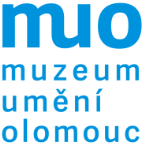 5. Smlouva je vyhotovena ve dvou exemplářích. Jeden obdrží půjčitel, jeden vypůjčitel.6. Pro případné spory z této smlouvy je příslušný Okresní soud v Olomouci. .V Olomouci dne  		                            V …………………….. dne………………….Půjčitel  ............................…………		Vypůjčitel  ...............................................…...